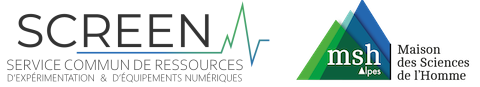 Formulaire d’inscription d’études à SCREEN[Cadre réservé à SCREEN]	 Numero d’étude : En faisant appel aux services de la plateforme SCREEN, vous acceptez que nous enregistrions un certain nombre d’informations relatives à votre étude. Ces informations nous sont utiles pour la gestion et la valorisation de la plateforme.Votre étude ou projet de rechercheL’étude (ou projet de recherche) désignée ici est celle pour laquelle les services SCREEN sont directement requis. Titre de votre étude :  [Titre]Résumé de l’étude (env. 5-10 lignes) : [Résumé]Type(s) de financement : [ANR, Projet européen, etc.]Si votre étude est en lien avec un projet de recherche plus vaste : Nom du projet de recherche : [Titre]Objectifs du projet (env. 5-10 lignes) : [Objectifs]Fin prévisionnelle de l’étudeLes données nominatives collectées dans ce formulaire seront supprimées au-delà de 5 ans après la fin de l’étude par SCREEN. Les données collectées sur la plateforme SCREEN par les utilisateurs de SCREEN doivent également l’être à la fin de l’étude. Nous avons donc besoin de la date de fin prévisionnelle de votre étude.  Vous pourrez la modifier ultérieurement. Mois : [mois] 	Année : 20[année]	 Responsable de la collecte et du traitement des données (responsable d’étude)Le responsable de la collecte et du traitement des données est celui qui est désigné comme responsable de l’étude (par exemple, le directeur de thèse) ou du projet (par exemple, le responsable scientifique du projet). Il est aussi désigné comme responsable dans le cas de matériels prêtés par SCREEN pour l’étude.Nom du responsable : [NOM]	Prénom du responsable : [Prénom]Email professionnel du responsable : [email]	Statut du responsable : [MCF, PU, CR, DR, etc.]	Laboratoire du responsable : [Laboratoire]Le ou les utilisateurs SCREENL’utilisateur de SCREEN est la personne référente dans les échanges avec le personnel SCREEN et pour toute réservation et utilisation des services SCREEN. Il peut être le responsable sus-cité de la collecte de données. En ce cas, inscrivez « oui » et ne re-remplissez pas les champs suivants. Vous pouvez aussi ajouter d’autres utilisateurs le cas échéant. Utilisateur 1  	Utilisateur 2Responsable d’étude : [Oui / Non]	Responsable d’étude : [Oui / Non]Prénom : [Prénom]	Prénom : [Prénom]Nom : [Nom]	Nom : [Nom]Email professionnel : [email]	Email professionnel : [email]Statut  : [MCF, PU, CR, DR, etc.]	Statut : [MCF, PU, CR, DR, etc.]Laboratoire : [Laboratoire]	Laboratoire : [Laboratoire]Utilisateur 3  	Utilisateur 4Responsable d’étude : [Oui / Non] 	Responsable d’étude : [Oui / Non]Prénom : [Prénom]	Prénom : [Prénom]Nom : [Nom]	Nom : [Nom]Email professionnel : [email]	Email professionnel : [email]Statut : [MCF, PU, CR, DR, etc.] 	Statut : [MCF, PU, CR, DR, etc.]Laboratoire : [Laboratoire]	Laboratoire : [Laboratoire]Les informations collectées dans ce formulaire (hors emails) pourront éventuellement servir à alimenter notre site web. Si vous vous opposez à la publication de tout ou partie de ces données, merci de le signaler ci-après.[Précisions que vous voudriez mentionner sur des données non publiables]	Nous vous engageons également à consulter la charte de SCREEN sur notre site web : https://screen.msh-alpes.fr/Une fois votre étude enregistrée à SCREEN, nous vous donnerons une référence qu’il conviendra de rappeler lors de vos demandes ultérieures de réservation ou de services SCREEN relatifs à cette même étude.Nom, date et signature du responsable de la collecte et traitement des données,	 Nom, date, signature du directeur du laboratoire, et cachet du laboratoire		(quand le responsable de l’étude n’a pas d’adresse mail UGA) Les informations recueillies sur ce formulaire sont traitées par la MSH-Alpes pour la gestion et la valorisation de la plateforme screen. La base légale du traitement est la mission d’intérêt public.Les données collectées sont communiquées aux personnels habilités de la MSH-Alpes et, avec votre consentement, sont susceptibles d'être publiées sur le site web (identité du porteur et chargé de projet). Les données sont conservées pendant la durée de votre projet et pour une durée de 10 ans maximum. Vous pouvez accéder aux données vous concernant, les rectifier, demander leur effacement ou exercer votre droit à la limitation du traitement de vos données. Vous pouvez retirer à tout moment votre consentement à la publication de données sur le site web. Consultez le site cnil.fr pour plus d’informations sur vos droits. Pour exercer ces droits ou pour toute question sur le traitement de vos données dans ce dispositif, vous pouvez contacter screen-tech@msh-alpes.fr. Vous pouvez également contacter notre délégué à la protection des données à l'adresse dpo@grenet.fr. Si vous estimez, après nous avoir contactés, que vos droits « Informatique et Libertés » ne sont pas respectés, vous pouvez adresser une réclamation à la CNIL.